Сведения об условиях питания и охраны здоровья обучающихся, в том числе для инвалидов и лиц с ограниченными возможностями здоровьяМедицинское обслуживаниеМКОУ «Сергокалинская СОШ №2»  имеется здравпункт для оказания первой медицинской помощи, оказания доврачебной помощи при травмах, острых и хронических заболеваниях; осуществления лечебных, профилактических и реабилитационных мероприятий; пропаганды гигиенических знаний и здорового образа жизни среди школьников в виде лекций и бесед, наглядной агитации.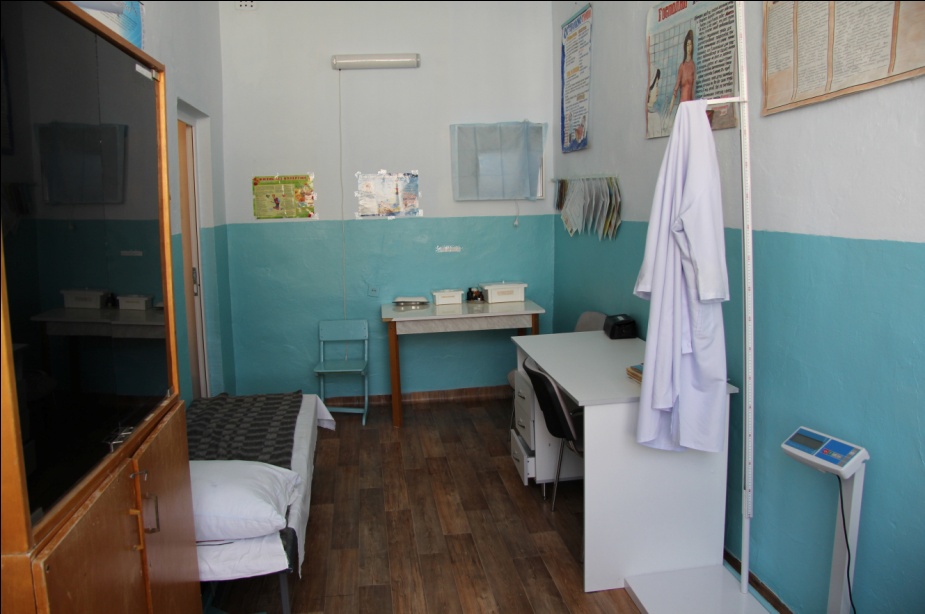 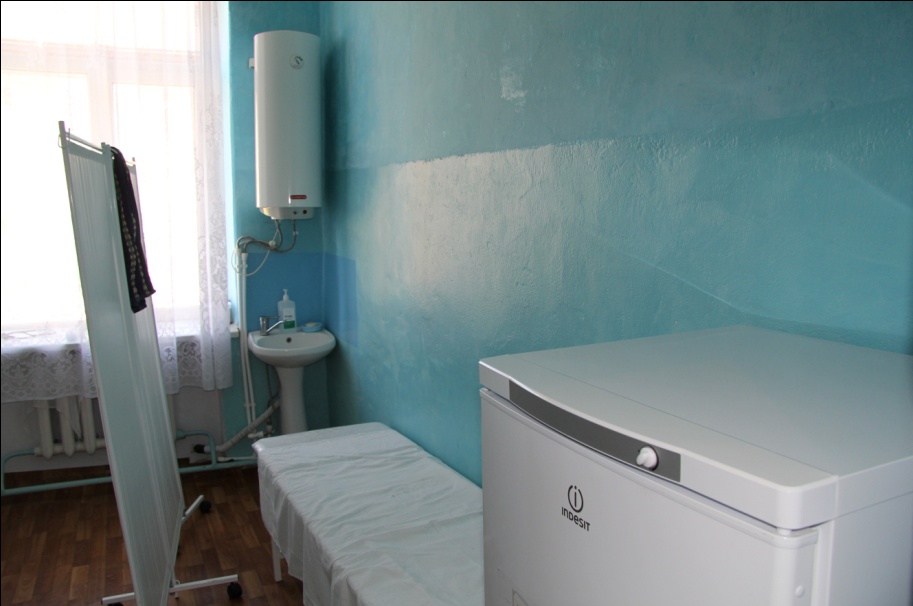 График работы здравпунктаЕжедневно с  8-30 до 16-00  (кроме  воскресенье)Дежурная  медсестра:Салихова Барият ГаджиевнаУсловия питания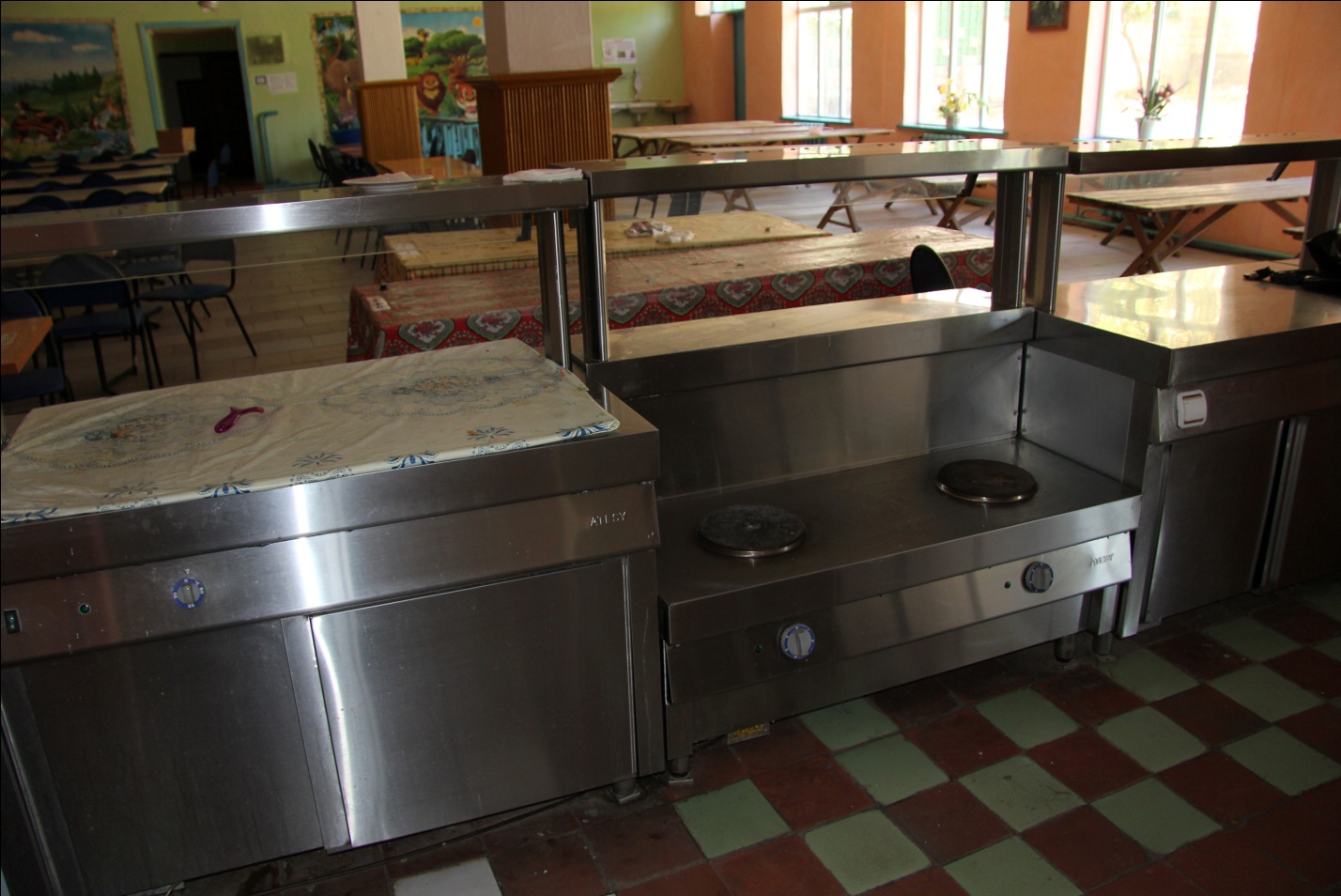 Режим работы столовой:ПОНЕДЕЛЬНИКВТОРНИКСРЕДА                                с  8-00 до 16-00ЧЕТВЕРГПЯТНИЦАСУББОТА                          с 8-00 до  14-00  ВОСКРЕСЕНЬЕ                  выходнойУсловия питания и охраны здоровья доступны, в том числе для инвалидов и лиц с ОВЗНаименованиеКоличествоПлощадь  (м 2)МестонахождениеМедпункт136368510 РД Сергокалинский район с. Сергокалас ул. Нурбагандова Магомеда ,27НаименованиеМестонахождениеПлощадь (м 2)Условия питанияСтоловая/буфет368510 РД Сергокалинский район с. Сергокалас ул. Нурбагандова Магомеда, 2739,5Услуги по организации питания оказываются ИП Абдуллаева Наталья Николаевна(договор №37 от 10.02.2016 г.)Наличие посадочных мест-250Условия содержания и использования оборудования для приготовления пищи соответствует СанПинОсуществляется ежедневный контроль    качества приготовления пищи и питания студентовСтоловая/буфет368510 РД Сергокалинский район с. Сергокалас ул. Нурбагандова Магомеда 2775,5Услуги по организации питания оказываются ИП Абдуллаева Наталья Николаевна(договор №37 от 10.02.2016 г.)Наличие посадочных мест-250Условия содержания и использования оборудования для приготовления пищи соответствует СанПинОсуществляется ежедневный контроль    качества приготовления пищи и питания студентов